Приложение № 5 к отчету по результатам контрольного мероприятия Процесс выгрузки данных в ЕГИССО из информационной системы поставщика информации на примерах                                                          ПК «Катарсис: Занятость» и АИС «Адресная социальная помощь PRO-версия 5»I. Выгрузка сведений из ПК «Катарсис: Занятость» в Тульской области Центр занятости населения (далее также – ЦЗН) производит первичную выгрузку в ЕГИССО (передача сведений о фактах назначения выплат впервые), для которой обязательно указывается дата актуальности выплат, так и выгрузку изменений. В результате первичной выгрузки формируется файл реестра мер социальной защиты (поддержки) (далее также – МСЗ) и файлы фактов назначения (если не установлена отметка «Не формировать файл с МСЗ»). Выгрузка изменений – передача изменений в сравнении с переданными ранее данными. Помимо изменений фактов назначений МСЗ также передаются изменения МСЗ, если в их настройки вносились изменения.Взаимодействие ПК Катарсис с ЕГИССО осуществляется в несколько этапов:предоставление заполненного шаблона по ЛМСЗнастройка МСЗ в ПК Катарсисзаполнение идентификатора подразделений в ПК Катарсисформирование файла с реестром МСЗотправка реестра МСЗ в ЕГИССОполучение протокола об успешной загрузке МСЗпервичная выгрузка фактов назначений и отправка их в ЕГИССОзагрузка в ПК Катарсис протоколов по фактам назначенийвыгрузка изменений фактов назначений и реестра МСЗ (в случае, если он редактировался)отправка в ЕГИССО файла с реестром МСЗ (если он формировался) и получение протокола об успешной загрузкеотправка в ЕГИССО файлов с фактами назначений, получение и загрузка в ПК Катарсис протоколов.Формирование и передача файлов с фактами назначений осуществляется из ПК «Катарсис» в ЕГИССО ежедневно в 19 ч. 00 мин. по мск через СМЭВ в кабинет органа назначающего меры социальной защиты (поддержки) 
(далее – КОНМСЗ). Выгрузку осуществляет ответственный специалист. Далее загрузка данных проверяется уполномоченным сотрудником ЦЗН ежедневно в начале следующего за выгрузкой сведений рабочего дня. Общая схема выгрузки данных в ЕГИССО через СМЭВ представлена в схеме.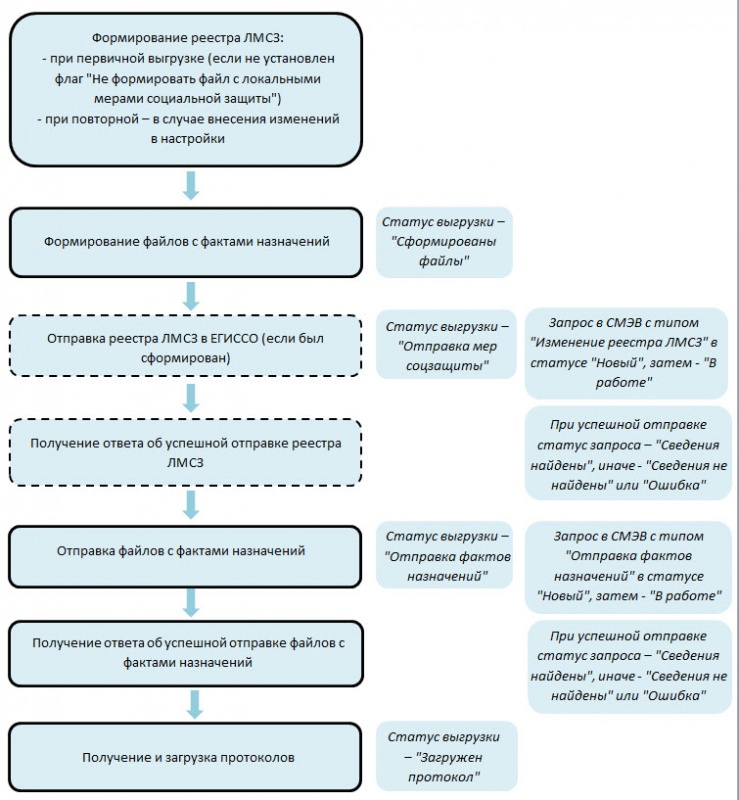 Отправка файлов с фактами назначений осуществляется только в случае получения ответа об успешной отправке реестра МСЗ, то есть при статусе выгрузки «Отправка мер социальной защиты». Если в результате отправки файлов произошла ошибка, статус выгрузки будет изменен на «Ошибка отправки» и все записи будут отмечены как незагруженные. Они будут включены в файл при последующей выгрузке изменений. II. Взаимодействие АИС «Адресная социальная помощь» и 
ПК «Катарсис» с ЕГИССОIII. Выгрузка сведений из 28 АИС «Адресная социальная помощь» в ЕГИССО в Калужской области 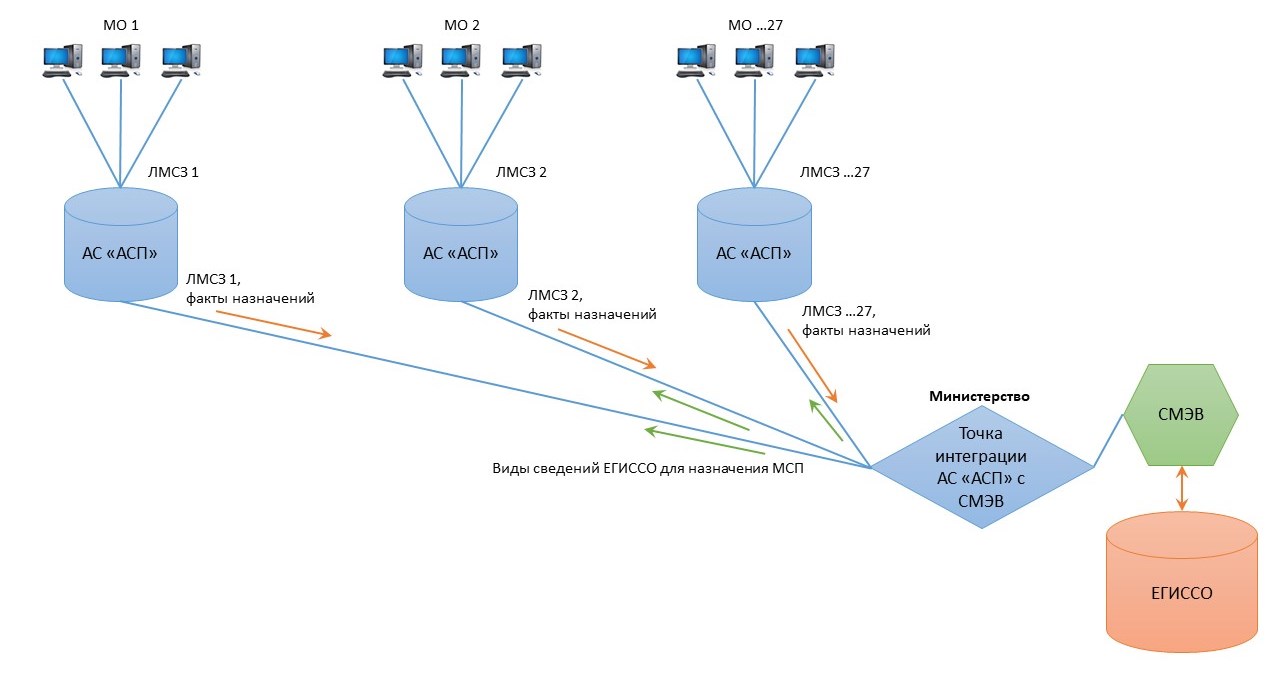 IV. Взаимодействие поставщиков с ЕГИССО в Калужской области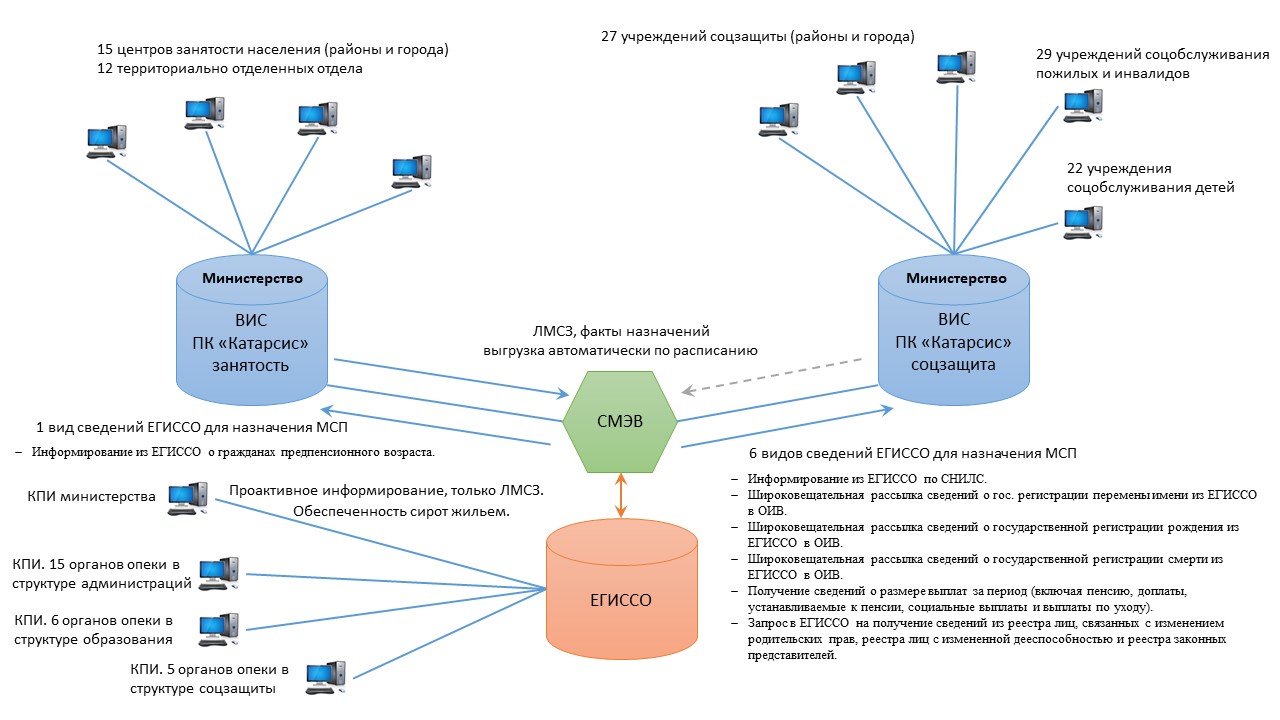 